                                                                    Приложение  № 4Памятные  сувениры  (всем  учащимся  выдаются  значки  «Умник»  и  «Умница»).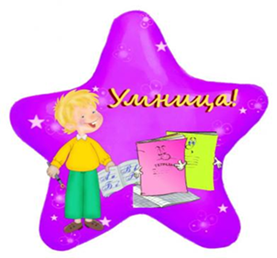 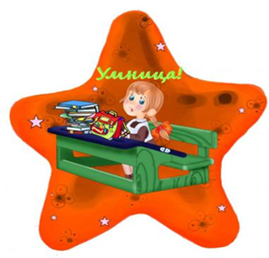                                                       Новикова  Людмила  Вячеславовна   243-425-142